Fiche de positionnement croisé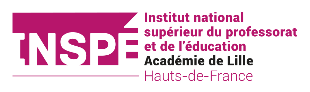 Etudiant MEEF1 - 2nd second degréAnnée Universitaire 2021-2022DISCIPLINE(S) : 	À conserver par l’étudiant dans son e-portfolio afin de construire des liens avec l'ensemble des enseignements suivis.- 1er temps : l’étudiant se positionne en autonomie au regard de ses premières analyses puis le propose au professeur d’accueil - 2ème temps : le(s) document(s) renseigné(s) durant les périodes de stage sert d’appui au dialogue entre l’étudiant et son tuteur parcours.Non Positionnable (NP) à la date de la visite (non observé)Niveau 0 : ne possède pas les rudiments des attendus visés : n’est pas capable de définir le cadre d’action qui est le sien ou d’adapter son comportement à ce cadre ; les savoir-être sont inadéquats ; les savoirs ou savoir-faire sont insuffisants pour exercer correctement le métier.Niveau 1 : applique le cadre qui lui est fixé mais n’est pas en mesure d’opérer, de manière intentionnelle et récurrente, des choix pertinents dans les situations professionnelles rencontrées. Il en appréhende les principaux éléments mais il a besoin de soutien ou de conseil pour construire son enseignement ou ajuster son comportement de manière autonome et responsable.Niveau 2 : maîtrise suffisamment les bases des attendus visés pour agir de façon autonome, anticiper et faire les choix professionnels appropriés. La pertinence de son travail est repérée dans la plupart des situations qu’il rencontre, ainsi que sa déontologie et sa capacité à s’auto-évaluer pour améliorer sa pratique.Niveau 3 : répond aux attendus visés de manière combinée avec efficacité sur la durée. Il opère les choix pertinents et les met en œuvre de manière efficace et adaptée à la situation professionnelle rencontrée, y compris une situation imprévisible.Niveau 4 : démontre la capacité à mobiliser les attendus visés de manière inter-reliée pour appréhender et gérer un contexte professionnel complexe, à faire preuve d’ingéniosité pédagogique pour faire évoluer le cadre dans le respect des principes éthiqueRemarque : Tous les attendus ne sont pas obligatoirement à positionnerPositionnement * les attendus A19 à A23 sont positionnables notamment à partir des échanges et des entretiens entre l’étudiant et le professeur d’accueil.Etudiant MEEF 1Nom :	Prénom :	Établissement d’accueil :	Professeur d’accueilNom :	Prénom :	Adresse électronique : 	Tuteur ParcoursNom :	Prénom :	Adresse électronique : 	Un professeur polyvalent, efficace dans la transmission des savoirs fondamentaux et la construction des apprentissagesUn professeur polyvalent, efficace dans la transmission des savoirs fondamentaux et la construction des apprentissagesUn professeur polyvalent, efficace dans la transmission des savoirs fondamentaux et la construction des apprentissagesUn professeur polyvalent, efficace dans la transmission des savoirs fondamentaux et la construction des apprentissagesUn professeur polyvalent, efficace dans la transmission des savoirs fondamentaux et la construction des apprentissagesUn professeur polyvalent, efficace dans la transmission des savoirs fondamentaux et la construction des apprentissagesUn professeur polyvalent, efficace dans la transmission des savoirs fondamentaux et la construction des apprentissagesA12 Maîtrise les savoirs disciplinaires et didactiques nécessaires à la mise en œuvre des programmes d’enseignement du collège et du lycée NP01234Positionnement de l’étudiantPositionnement du professeur d’accueilCommentaires éventuelsCommentaires éventuelsCommentaires éventuelsCommentaires éventuelsCommentaires éventuelsCommentaires éventuelsCommentaires éventuelsA13 Assure la progression dans les apprentissages de tous les élèves au regard des objectifs fixésNP01234Positionnement de l’étudiantPositionnement du professeur d’accueilCommentaires éventuelsCommentaires éventuelsCommentaires éventuelsCommentaires éventuelsCommentaires éventuelsCommentaires éventuelsCommentaires éventuelsA14 Planifie des séquences d’enseignement - apprentissage structurées, mobilisant un cadre didactique et pédagogique répondant aux objectifs visés.NP01234Positionnement de l’étudiantPositionnement du professeur d’accueilCommentaires éventuelsCommentaires éventuelsCommentaires éventuelsCommentaires éventuelsCommentaires éventuelsCommentaires éventuelsCommentaires éventuelsA15 Conduit un enseignement explicite, attentif aux besoins de chaque élève, en recourant à la coopération et à la différenciation.NP01234Positionnement de l’étudiantPositionnement du professeur d’accueilCommentaires éventuelsCommentaires éventuelsCommentaires éventuelsCommentaires éventuelsCommentaires éventuelsCommentaires éventuelsCommentaires éventuelsA16 Installe et entretient un cadre d’apprentissage dynamique et sécurisant, en traitant les tensions de manière appropriée lorsqu’elles surviennentNP01234Positionnement de l’étudiantPositionnement du professeur d’accueilCommentaires éventuelsCommentaires éventuelsCommentaires éventuelsCommentaires éventuelsCommentaires éventuelsCommentaires éventuelsCommentaires éventuelsLe professeur, acteur de la communauté éducative et du service public de l’éducation nationaleLe professeur, acteur de la communauté éducative et du service public de l’éducation nationaleLe professeur, acteur de la communauté éducative et du service public de l’éducation nationaleLe professeur, acteur de la communauté éducative et du service public de l’éducation nationaleLe professeur, acteur de la communauté éducative et du service public de l’éducation nationaleLe professeur, acteur de la communauté éducative et du service public de l’éducation nationaleLe professeur, acteur de la communauté éducative et du service public de l’éducation nationaleLe professeur, acteur de la communauté éducative et du service public de l’éducation nationaleA1 Fonde son action sur les principes et enjeux du système éducatif, les valeurs de l’école républicaine, le référentiel et le cadre réglementaire et éthique du métierA1 Fonde son action sur les principes et enjeux du système éducatif, les valeurs de l’école républicaine, le référentiel et le cadre réglementaire et éthique du métierNP01234Positionnement de l’étudiantPositionnement de l’étudiantPositionnement du professeur d’accueilPositionnement du professeur d’accueilCommentaires éventuelsCommentaires éventuelsCommentaires éventuelsCommentaires éventuelsCommentaires éventuelsCommentaires éventuelsCommentaires éventuelsCommentaires éventuelsA2 Respecte et fait respecter les principes d’égalité, de laïcité, d’équité, de tolérance et de refus de toute discriminationA2 Respecte et fait respecter les principes d’égalité, de laïcité, d’équité, de tolérance et de refus de toute discriminationNP01234Positionnement de l’étudiantPositionnement de l’étudiantPositionnement du professeur d’accueilPositionnement du professeur d’accueilCommentaires éventuelsCommentaires éventuelsCommentaires éventuelsCommentaires éventuelsCommentaires éventuelsCommentaires éventuelsCommentaires éventuelsCommentaires éventuelsA3 Répond aux exigences d’assiduité, ponctualité, sécurité des élèves et confidentialitéA3 Répond aux exigences d’assiduité, ponctualité, sécurité des élèves et confidentialitéNP01234Positionnement de l’étudiantPositionnement de l’étudiantPositionnement du professeur d’accueilPositionnement du professeur d’accueilCommentaires éventuelsCommentaires éventuelsCommentaires éventuelsCommentaires éventuelsCommentaires éventuelsCommentaires éventuelsCommentaires éventuelsCommentaires éventuelsA4 Adopte une attitude et un positionnement d’adulte responsable dans la classe et dans l’établissementA4 Adopte une attitude et un positionnement d’adulte responsable dans la classe et dans l’établissementNP01234Positionnement de l’étudiantPositionnement de l’étudiantPositionnement du professeur d’accueilPositionnement du professeur d’accueilCommentaires éventuelsCommentaires éventuelsCommentaires éventuelsCommentaires éventuelsCommentaires éventuelsCommentaires éventuelsCommentaires éventuelsCommentaires éventuelsA5 Accompagne les élèves dans le développement de leurs compétences sociales et citoyennesA5 Accompagne les élèves dans le développement de leurs compétences sociales et citoyennesNP01234Positionnement de l’étudiantPositionnement de l’étudiantPositionnement du professeur d’accueilPositionnement du professeur d’accueilCommentaires éventuelsCommentaires éventuelsCommentaires éventuelsCommentaires éventuelsCommentaires éventuelsCommentaires éventuelsCommentaires éventuelsCommentaires éventuelsA6 Communique de manière correcte, claire et adaptée avec son (ses) interlocuteur(s)A6 Communique de manière correcte, claire et adaptée avec son (ses) interlocuteur(s)NP01234Positionnement de l’étudiantPositionnement de l’étudiantPositionnement du professeur d’accueilPositionnement du professeur d’accueilCommentaires éventuelsCommentaires éventuelsCommentaires éventuelsCommentaires éventuelsCommentaires éventuelsCommentaires éventuelsCommentaires éventuelsCommentaires éventuelsA7 Adopte une attitude favorable à l’écoute et aux échanges avec son (ses) interlocuteurA7 Adopte une attitude favorable à l’écoute et aux échanges avec son (ses) interlocuteurNP01234Positionnement de l’étudiantPositionnement de l’étudiantPositionnement du professeur d’accueilPositionnement du professeur d’accueilCommentaires éventuelsCommentaires éventuelsCommentaires éventuelsCommentaires éventuelsCommentaires éventuelsCommentaires éventuelsCommentaires éventuelsCommentaires éventuelsA10 Connaît et met en œuvre les droits et obligations liés à l’usage du numérique dans ses pratiques professionnellesA10 Connaît et met en œuvre les droits et obligations liés à l’usage du numérique dans ses pratiques professionnellesNP01234Positionnement de l’étudiantPositionnement de l’étudiantPositionnement du professeur d’accueilPositionnement du professeur d’accueilCommentaires éventuelsCommentaires éventuelsCommentaires éventuelsCommentaires éventuelsCommentaires éventuelsCommentaires éventuelsCommentaires éventuelsCommentaires éventuelsPoints positifsPerspectives de progrèsPerspectives de progrèsPerspectives de progrèsPerspectives de progrèsPerspectives de progrèsPerspectives de progrèsPerspectives de progrèsLe professeur, praticien réflexif, acteur de son développement professionnelLe professeur, praticien réflexif, acteur de son développement professionnelLe professeur, praticien réflexif, acteur de son développement professionnelLe professeur, praticien réflexif, acteur de son développement professionnelLe professeur, praticien réflexif, acteur de son développement professionnelLe professeur, praticien réflexif, acteur de son développement professionnelLe professeur, praticien réflexif, acteur de son développement professionnelLe professeur, praticien réflexif, acteur de son développement professionnelA19 Intègre une dimension évaluative à l’ensemble de son action en ayant le souci d’en mesurer l’efficacitéA19 Intègre une dimension évaluative à l’ensemble de son action en ayant le souci d’en mesurer l’efficacitéNP01234Positionnement de l’étudiantPositionnement de l’étudiantPositionnement du professeur d’accueilPositionnement du professeur d’accueilCommentaires éventuelsCommentaires éventuelsCommentaires éventuelsCommentaires éventuelsCommentaires éventuelsCommentaires éventuelsCommentaires éventuelsCommentaires éventuelsA23 Prend en compte les conseils ou recommandations qui lui sont donnés(auto-positionnement, entretiens)A23 Prend en compte les conseils ou recommandations qui lui sont donnés(auto-positionnement, entretiens)NP01234Positionnement de l’étudiantPositionnement de l’étudiantPositionnement du professeur d’accueilPositionnement du professeur d’accueilCommentaires éventuelsCommentaires éventuelsCommentaires éventuelsCommentaires éventuelsCommentaires éventuelsCommentaires éventuelsCommentaires éventuelsCommentaires éventuelsPoints positifsPerspectives de progrèsPerspectives de progrèsPerspectives de progrèsPerspectives de progrèsPerspectives de progrèsPerspectives de progrèsPerspectives de progrèsObservations éventuelles du professeur d’accueilObservations éventuelles de l’étudiant M1 